В целях реализации статьи 242 Бюджетного кодекса Российской Федерации П Р И К А З Ы В А Ю:1. Утвердить прилагаемый Порядок завершения операций по исполнению бюджета муниципального образования Киржачский район в 2022 году.2. Бюджетному отделу довести данный приказ до главных распорядителей средств бюджета муниципального образования Киржачский район, Управления Федерального казначейства по Владимирской области и до администраций муниципальных образований городского и сельских поселений, расположенных на территории района.3. Рекомендовать финансовым отделам администраций муниципальных образований поселений обеспечить подготовку аналогичных правовых актов в 2022 году.4. Настоящий приказ подлежит размещению в сети Интернет на официальном сайте администрации Киржачского района Владимирской области в пределах информационного ресурса финансового управления администрации Киржачского района.5. Контроль за исполнением настоящего приказа оставляю за собой.Ознакомлены:       Утвержденприказом финансового управленияадминистрации Киржачского районаот 12.12.2022   №77ПОРЯДОК ЗАВЕРШЕНИЯ ОПЕРАЦИЙ ПО ИСПОЛНЕНИЮБЮДЖЕТА  МУНИЦИПАЛЬНОГО ОБРАЗОВАНИЯ КИРЖАЧСКИЙ РАЙОН В 2022 ГОДУ1. В соответствии со статьей 242 Бюджетного кодекса Российской Федерации исполнение бюджета муниципального образования Киржачский район (далее – бюджет муниципального района) завершается в части:казначейских платежей по расходам бюджета муниципального района и источникам финансирования дефицита бюджета муниципального района – 30 декабря 2022 года;зачисления в бюджет муниципального района поступлений 2022 года, распределенных в установленном порядке Управлением Федерального казначейства по Владимирской области (далее – Управление) между бюджетами бюджетной системы Российской Федерации, и их отражения в отчетности об исполнении бюджета муниципального района 2022 года – в первые три рабочих дня 2023 года.2. Главные распорядители средств бюджета муниципального района обеспечивают представление в Управление:- не позднее 30 декабря 2022 года заявок на кассовый расход для перечисления межбюджетных трансфертов бюджетам поселений и заявок на кассовый расход на перечисление субсидий муниципальным бюджетным и автономным учреждениям района;- не позднее 30 декабря 2022 года расходных расписаний для осуществления финансирования получателей средств бюджета муниципального района.3. Получатели средств бюджета муниципального района обеспечивают представление в Управление платежных (расчетных) и иных документов, необходимых для осуществления казначейских платежей, не позднее 30 декабря 2022 года. Получатели средств бюджета муниципального района обеспечивают представление в Управление Заявок на получение наличных денег (код формы по КФД 0531802) не позднее 28 декабря 2022 года, Заявок на получение денежных средств, перечисляемых на карту (код формы по КФД 0531243) не позднее 28 декабря 2022 года. Последний срок снятия наличных денежных средств с карты посредством банковских терминалов или пунктов выдачи наличных не позднее 29 декабря 2022 года. Последний день оплаты товаров (работ, услуг) с помощью расчетной (дебетовой) карты не позднее 28 декабря 2022 года.Получатели средств бюджета муниципального района не позднее 28 декабря 2022 года обеспечивают представление в Управление Расшифровки сумм неиспользованных (внесенных через банкомат или пункт выдачи наличных денежных средств) средств (код формы по КФД 0531251), при этом в поле «Вид операции» указывается «неиспользованные».Внесение неиспользованных наличных денежных средств на расчетную (дебетовую) карту после 28 декабря 2022 года не допускается.4. Рекомендовать Управлению осуществлять в установленном порядке  выплаты из бюджета муниципального района на основании  документов, указанных в пункте 3 настоящего Порядка, по 30 декабря 2022 года включительно.С целью недопущения на 01 января 2023 года остатков средств на счетах Управления №40116 «Средства для выдачи и внесения наличных денег и осуществления расчетов по отдельным операциям» 30 декабря 2022 года снятие и внесение наличных денежных средств с использованием расчетных (дебетовых) карт посредством банковских терминалов или пунктов выдачи наличных, а также оплата товаров (работ, услуг) по расчетной (дебетовой) карте не допускается.5. Наличие остатка денежных средств в кассе муниципального учреждения на 01 января 2023 года не допускается.          6. В случае непредставления получателем средств бюджета муниципального района Расшифровки сумм неиспользованных (внесенных через банкомат или пункт выдачи наличных денежных средств) средств (код формы по КФД 0531251) в сроки, установленные пунктом 3 настоящего Порядка, Управление не позднее 30 декабря 2022 года оформляет платежное поручение на перечисление внесенных (неиспользованных) сумм с соответствующего счета №40116 «Средства для выдачи и внесения наличных денег и осуществления расчетов по отдельным операциям» на соответствующий счет Управления.7. Рекомендовать Управлению обеспечить по 30 декабря 2022 года включительно перечисление неиспользованных остатков средств со счетов №40116 «Средства для выдачи и внесения наличных денег и осуществления расчетов по отдельным операциям» в части средств:бюджета муниципального района на счет №03231643176300002800, ИНН 3316300662, БИК 011708377;поступающих во временное распоряжение на счет №03232643176300002800, ИНН 3316300662, БИК 011708377;бюджетных и автономных учреждений, финансируемых из бюджета муниципального района, на счет №03234643176300002800, ИНН 3316300662, БИК 011708377.Наличие остатка средств на счетах №40116 «Средства для выдачи и внесения наличных денег организациям и осуществления расчетов по отдельным операциям» на 01 января 2023 года не допускается.8. Остатки неиспользованных лимитов бюджетных обязательств (бюджетных ассигнований) для  выплат из бюджета муниципального района 2022 года, отраженные на лицевых счетах, открытых в Управлении главным распорядителям, получателям средств бюджета муниципального района, не подлежат учету на указанных лицевых счетах в качестве остатков на начало 2023 года.9. По состоянию на 01 января 2023 года остатки межбюджетных трансфертов, полученных из областного бюджета и бюджетов поселений бюджетом муниципального района в форме субсидий, субвенций и иных межбюджетных трансфертов, имеющих целевое назначение (далее – целевые средства), должны быть возвращены в соответствующие бюджеты в течение первых 10 рабочих дней 2023 года.По состоянию на 01 января 2023 года остатки межбюджетных трансфертов, предоставленных из бюджета муниципального района бюджетам поселений в форме иных межбюджетных трансфертов, имеющих целевое назначение (далее – целевые средства), должны быть возвращены в бюджет муниципального района в течение первых 10 рабочих дней 2023 года, если иное не предусмотрено условиями соглашений о предоставлении иных межбюджетных трансфертов, имеющих целевое назначение.10. Главным администраторам доходов бюджета муниципального района:а) обеспечить перечисление неиспользованных на 01 января 2023 года остатков целевых средств в течение первых 10 рабочих дней 2023 года с кода классификации доходов ХХХ 2 19 ХХХХХ  05  0000 150 (где: ХХХ – код главного администратора доходов бюджета муниципального района по возврату остатков целевых средств прошлого года, ХХХХХ – код статьи и подстатьи доходов):- в областной бюджет на код классификации доходов ХХХ 2 18 ХХХХХ 02 0000 150 (где: ХХХ – код главного администратора доходов областного бюджета от возврата остатков целевых средств прошлых лет, ХХХХХ – код статьи и подстатьи доходов);- в бюджеты сельских поселений на код классификации доходов ХХХ 2 18 ХХХХХ 10 0000 150 (где: ХХХ – код главного администратора доходов бюджета сельского поселения от возврата остатков целевых средств прошлых лет, ХХХХХ – код статьи и подстатьи доходов);- в бюджет городского поселения на код классификации доходов ХХХ 2 18 ХХХХХ 13 0000 150 (где: ХХХ – код главного администратора доходов бюджета городского поселения от возврата остатков целевых средств прошлых лет, ХХХХХ – код статьи и подстатьи доходов);б) не допускать наличия невыясненных поступлений в части межбюджетных расчетов на конец 2022 года.11.Главным администраторам доходов бюджета муниципального района:а) обеспечить контроль за возвратом в бюджет муниципального образования Киржачский район до 30 января 2023 года неиспользованных на начало текущего финансового года остатков субсидий, ранее предоставленных муниципальным бюджетным и автономным учреждениям в соответствии с абзацем вторым пункта 1 статьи 78.1 Бюджетного кодекса Российской Федерации и на осуществление капитальных вложений в объекты капитального строительства муниципальной собственности Киржачского района или приобретение объектов недвижимого имущества в муниципальную собственность Киржачского района.       12. В случае если неиспользованные по состоянию на 1 января 2023 года остатки целевых средств муниципальных бюджетных и автономных учреждений не возвращены в доход бюджета муниципального района согласно пункту 10 настоящего Порядка, указанные средства подлежат взысканию в соответствии с Порядком, утвержденным приказом финансового управления администрации Киржачского района от 04.06.2021 №23 «О порядке взыскания в бюджет муниципального образования Киржачский район неиспользованных на начало текущего финансового года остатков субсидий, ранее предоставленных муниципальным бюджетным и автономным учреждениям»и приказом №34 от 12.08.2021 «О внесении изменений в приказ №23 от 04.06.2021года финансового управления администрации Киржачского района».ФИНАНСОВОЕ УПРАВЛЕНИЕ АДМИНИСТРАЦИИ КИРЖАЧСКОГО РАЙОНА 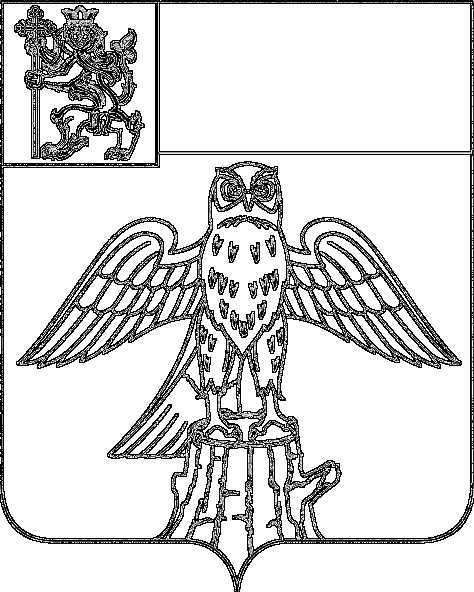 ВЛАДИМИРСКОЙ ОБЛАСТИПРИКАЗФИНАНСОВОЕ УПРАВЛЕНИЕ АДМИНИСТРАЦИИ КИРЖАЧСКОГО РАЙОНА ВЛАДИМИРСКОЙ ОБЛАСТИПРИКАЗФИНАНСОВОЕ УПРАВЛЕНИЕ АДМИНИСТРАЦИИ КИРЖАЧСКОГО РАЙОНА ВЛАДИМИРСКОЙ ОБЛАСТИПРИКАЗФИНАНСОВОЕ УПРАВЛЕНИЕ АДМИНИСТРАЦИИ КИРЖАЧСКОГО РАЙОНА ВЛАДИМИРСКОЙ ОБЛАСТИПРИКАЗФИНАНСОВОЕ УПРАВЛЕНИЕ АДМИНИСТРАЦИИ КИРЖАЧСКОГО РАЙОНА ВЛАДИМИРСКОЙ ОБЛАСТИПРИКАЗФИНАНСОВОЕ УПРАВЛЕНИЕ АДМИНИСТРАЦИИ КИРЖАЧСКОГО РАЙОНА ВЛАДИМИРСКОЙ ОБЛАСТИПРИКАЗФИНАНСОВОЕ УПРАВЛЕНИЕ АДМИНИСТРАЦИИ КИРЖАЧСКОГО РАЙОНА ВЛАДИМИРСКОЙ ОБЛАСТИПРИКАЗ12.12.2022№59Об утверждении Порядка завершения операций по исполнению бюджета муниципального образования Киржачский район в 2022 годуОб утверждении Порядка завершения операций по исполнению бюджета муниципального образования Киржачский район в 2022 годуОб утверждении Порядка завершения операций по исполнению бюджета муниципального образования Киржачский район в 2022 годуНачальник финансового управления О.В. Каленова